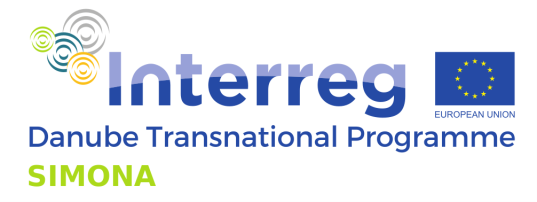 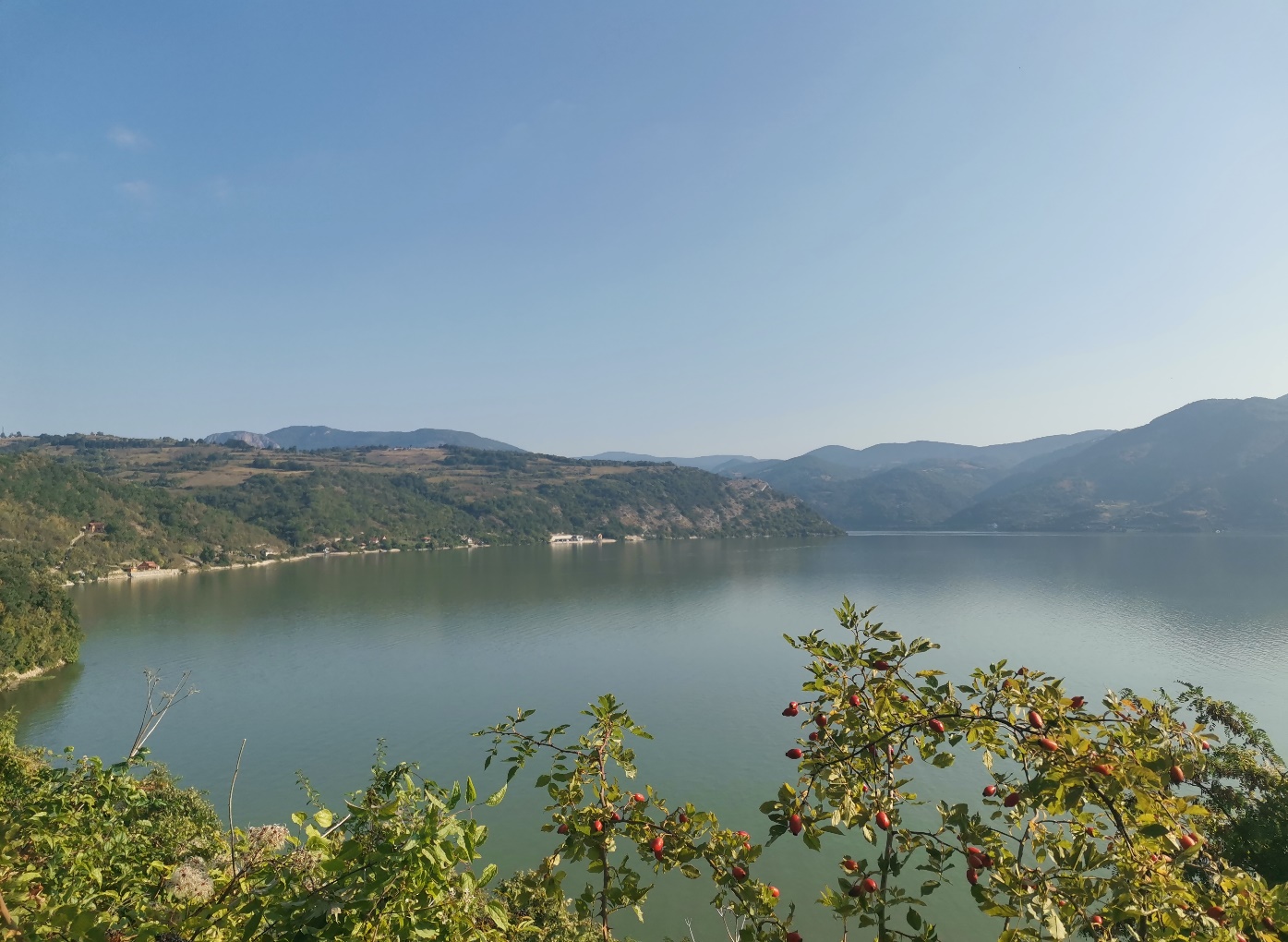 REPORT ON THE MEASUREMENT CAMPAIGN IN THE IRON GATE RESERVOIRD.6.1.2Project title
Sediment-quality Information, Monitoring and Assessment System to support transnational cooperation for joint Danube Basin water management.Acronym
SIMONAProject duration
1st June 2018 to 1st December 2021, 42 monthsDate of preparation
29/03/2021Authors:
SerbiaMarko Marjanović (RS-JCWI), Prvoslav Marjanović (RS-JCWI), Dragica Vulić (RS-JCWI) (The list follows the alphabetic order of countries and names.)Responsible(s) of the deliverable: Prvoslav Marjanović (RS-JCWI)Co-responsible(s) of the deliverable: Meta Dobnikar (SL-GEOZS)Editing and preparation for printing: Katalin Mária Dudás (HU-NARIC)FIND SIMONA PROTOCOLS ON THE WEBSITE!ContentsINTRODUCTIONThe objective of the Sampling campaign in the Iron Gate reservoir was to test, verify and further develop the SIMONA Sampling Protocol. The specific objective is to test and compare various sampling methods (sampling systems) for actual sample collection. The final sampling methods tested and developed and selected for the Protocol were also demonstarted and a training session held during the Training Event. These methods were also used for sample collection at the two National Sampling Points.A total of 12 sampling sites were sampled during the sampling field campaign. 10 sampling points for WP6 Large lakes and reservoirs, 2 national sampling points and 1 for the purpose of training and demonstration. All of the samples collected from the Iron Gate reservoir were collected from a boat. Suspended sediment samples were also collected. One originally planned sites had to be replaced by a new site. Table 1 shows the original plan of the 13 sampling sites. Replacement is indicated in the comments column. Table 1: List of the originally planned sampling sitesOne national point sampling site (Zemun) was replaced due to the fact that no sediment was present at the time of sampling.  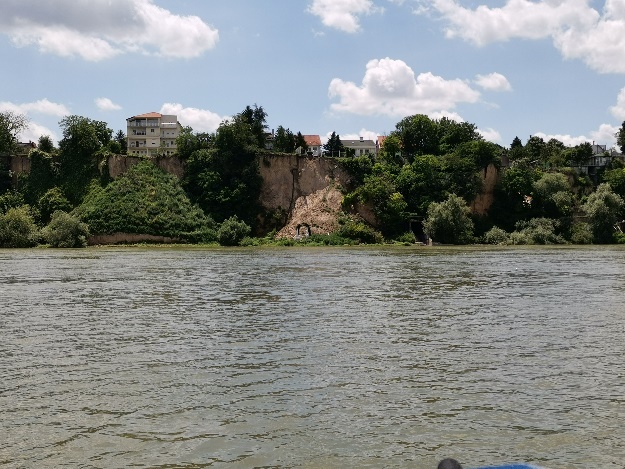 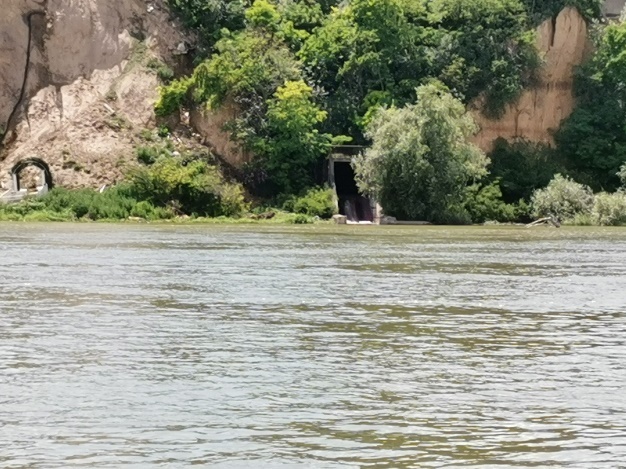 Landscape photo of the sampling site (Zemun). New national point was chosen at the location near Ram.Table 2: List of the final sampled sitesThroughout the sampling field activities within the Iron Gate Test Area, and during the entire sampling campaign, constant and constructive discussions were held between all those present about fluvial sediment sampling and long-term Surveillance Monitoring of water bodies under the EU WFD requirements. These ideas, experience gained and some preliminary suggestions are summarised below. The most fundamental conclusion was that the SIMONA Sampling Protocol provides a solid basis for fluvial sediment sampling and monitoring.DESCRIPTION OF THE SAMPLING METHODOLOGY(1) Sample TYPE and Sampling SYSTEM. The following sample types were collected during the Iron Gate sampling campaign for the purposes of testing various sampling procedures as well as for the purposes of comparison of the reuslts obtained via various sample collection methodologies. (2) All sample types were collected as composite samples (suspended sediment is a natural composite so it can be collected at a single location in the flowing stream water). (3) Sampling location selection of the sampling locations within the Iron Gate reservoir was conducted taking into account various factors to ensure that the sampling locations and samples collected from these locations were representative. (4) Bottom Sediment: 5 sub-samples collected from within a 2500 m2 square patch (‘Sampling section’) located at equal distances (50 m). If only a shorter stretch/ smaller patch was accessible only, the distance between sampling points for the sub-samples was smaller. (5) Suspended Sediment: Water from the reservoir was pumped from the water column into a 30 L barrel. Depending on the width of the reservoir at the sampling location, a number of vertical profiles were sampled with that number increasing with an increase in the width of the reservoir. (6) Field measurements.  Portable multiparameter probes were used to measure in-situ water quality parameters:Water chemistry: Electroconductivity, T °C, pH, redox potential, dissolved oxygen, turbidityMore specifically Hach HQ40d and YSI ProDSS multiparameter probes were used.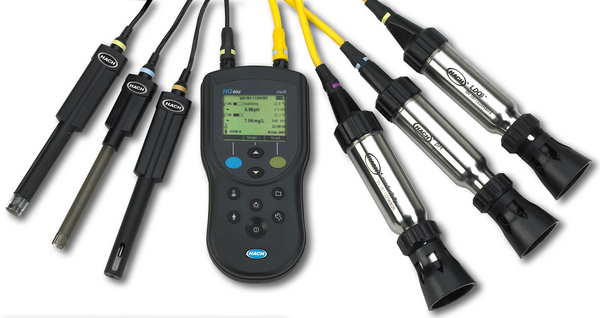 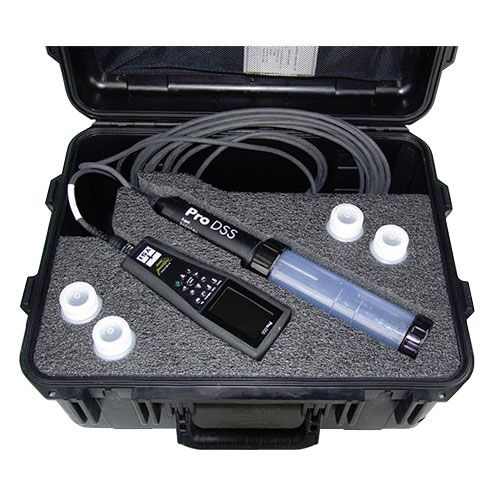 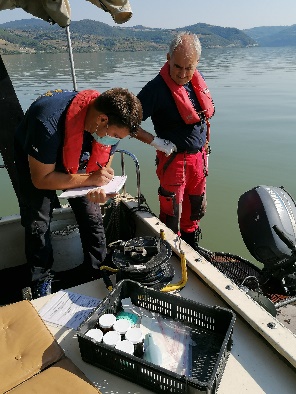 Multiparameter probes used and the measurement of in-situ water quality parameters.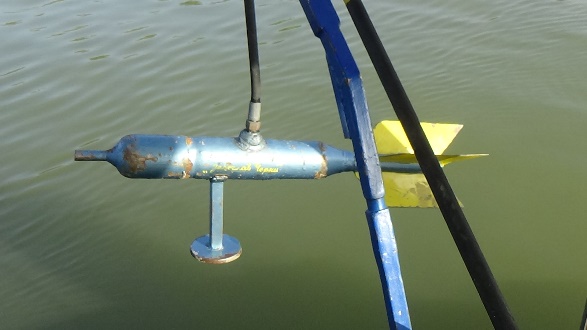 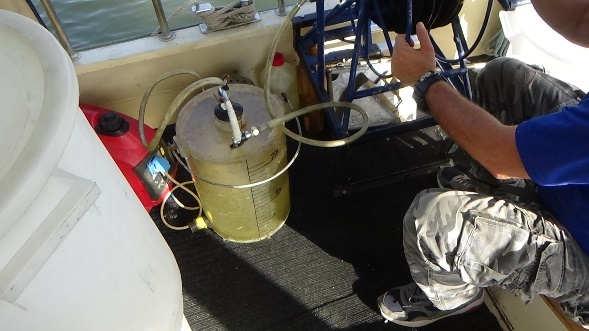 Collection of suspended sediment samples.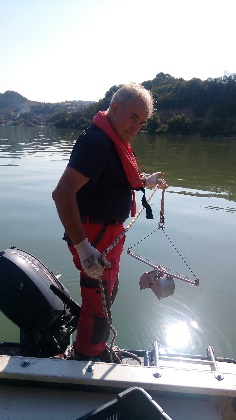 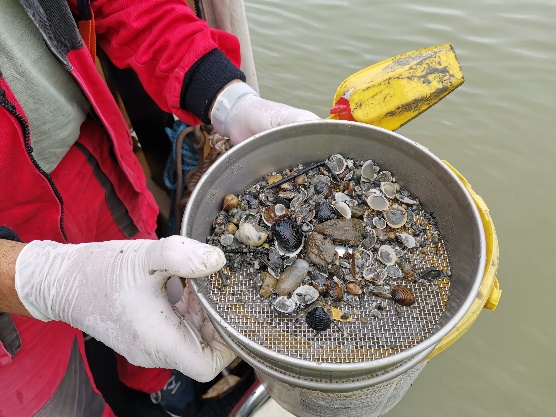 Bottom sediment sample collection and sieving in the field.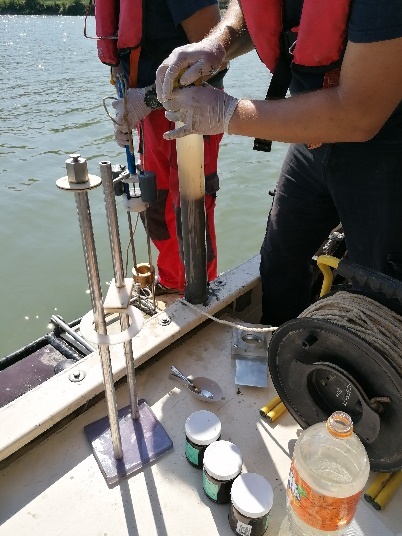 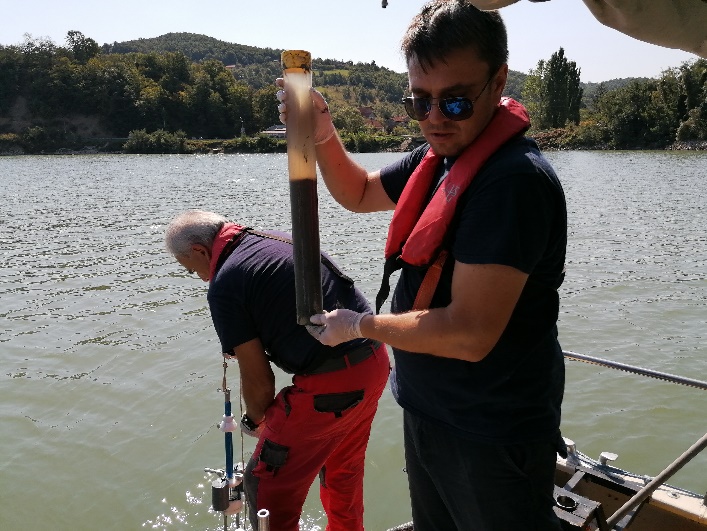 Bottom sediment sample collection using a gravity corer.(7) Field documentation. Four types of field documentation were performed:Field photos: First photo taken on the site ID, then each sampling activity and sampling locations were photographed using mobile phones with geo-tagging.Field videos: Videos were taken on all sampling activities using mobile phones and handheld video cameras.Field sheet: SIMONA Sampling Protocol field sheets were completed on site.Field notes: abundant extra notes were taken to document sampling conditions and expert comments and conclusions.(8) Sample handling.  Bottom sediment samples and suspended sediment samples were collected into glass jars, suspended sediment samples were collected into 30 L plastic barrels, while stream (bottom) sediment replicate samples (3-5) collected for site homogeneity test were stored in plastic bags. Samples were put into electrically powered samlpe refrigators (4-8 C) immediately after collection on site and transported cooled to the laboratory. 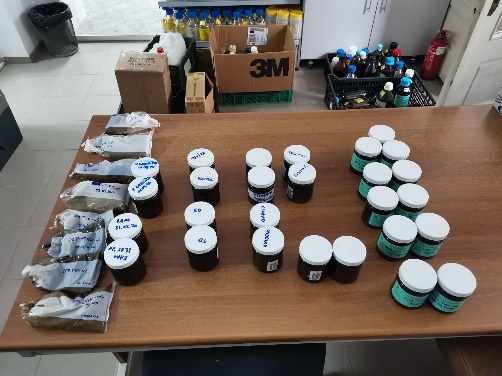 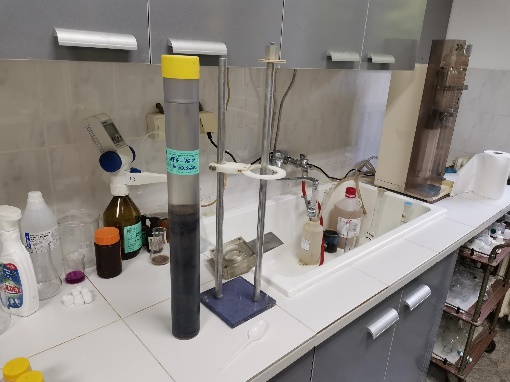 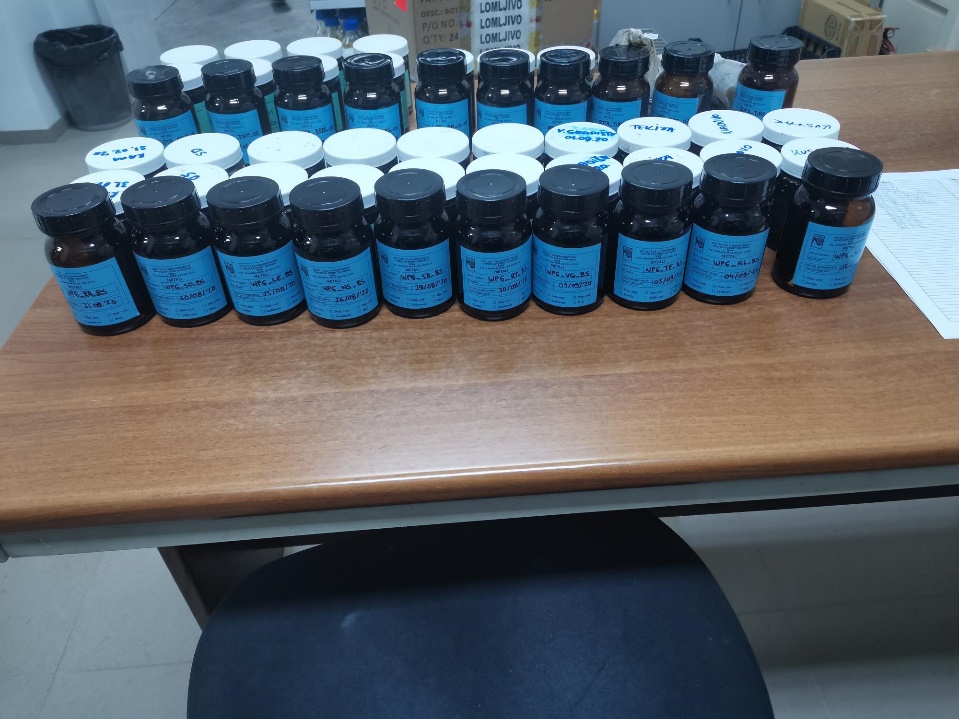 Collected sampls in the laboratory(8) Field safety. Due to the situation with the Covid-19 pandemic special measures were taken to protect all present during the sampling campaign in addition to the safety measures and precautions envisaged by ISO standards.SAMPLING TIMELINESAMPLING SITESNAME OF THE SITE: LedinciNAME OF THE RIVER: Danube 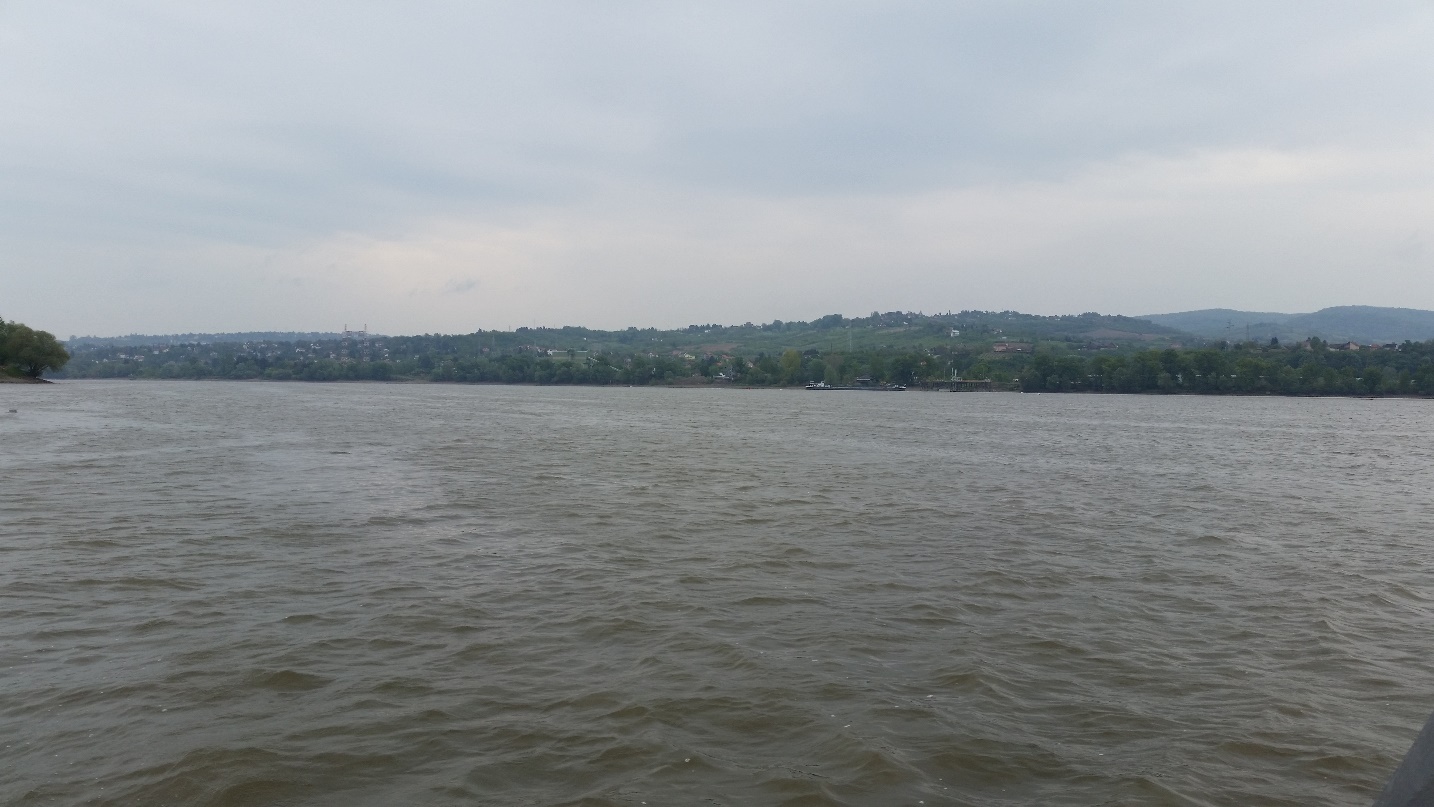 Sampling profile LedinciNAME OF THE SITE: Novi SadNAME OF THE RIVER: Danube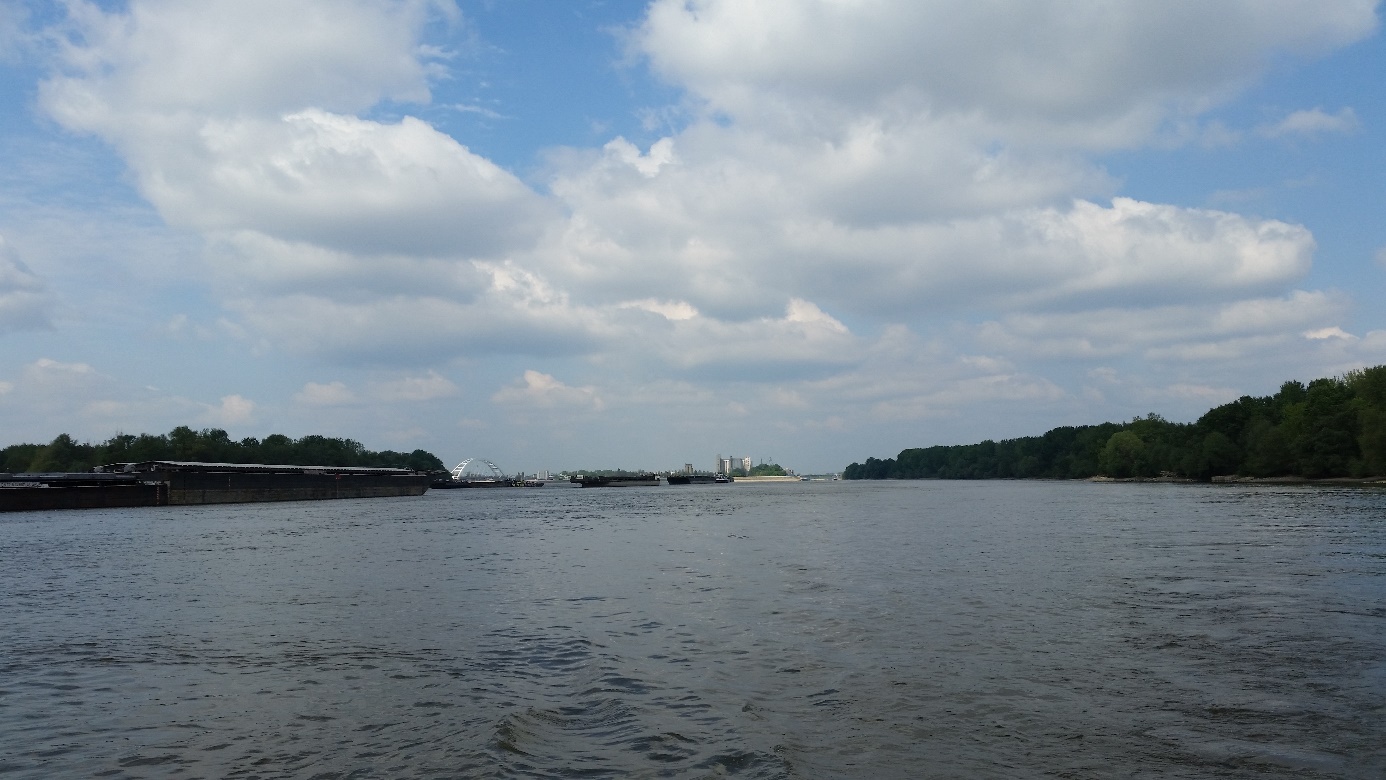 Sampling profile Novi SadNAME OF THE SITE: Stari BanovciNAME OF THE RIVER: Danube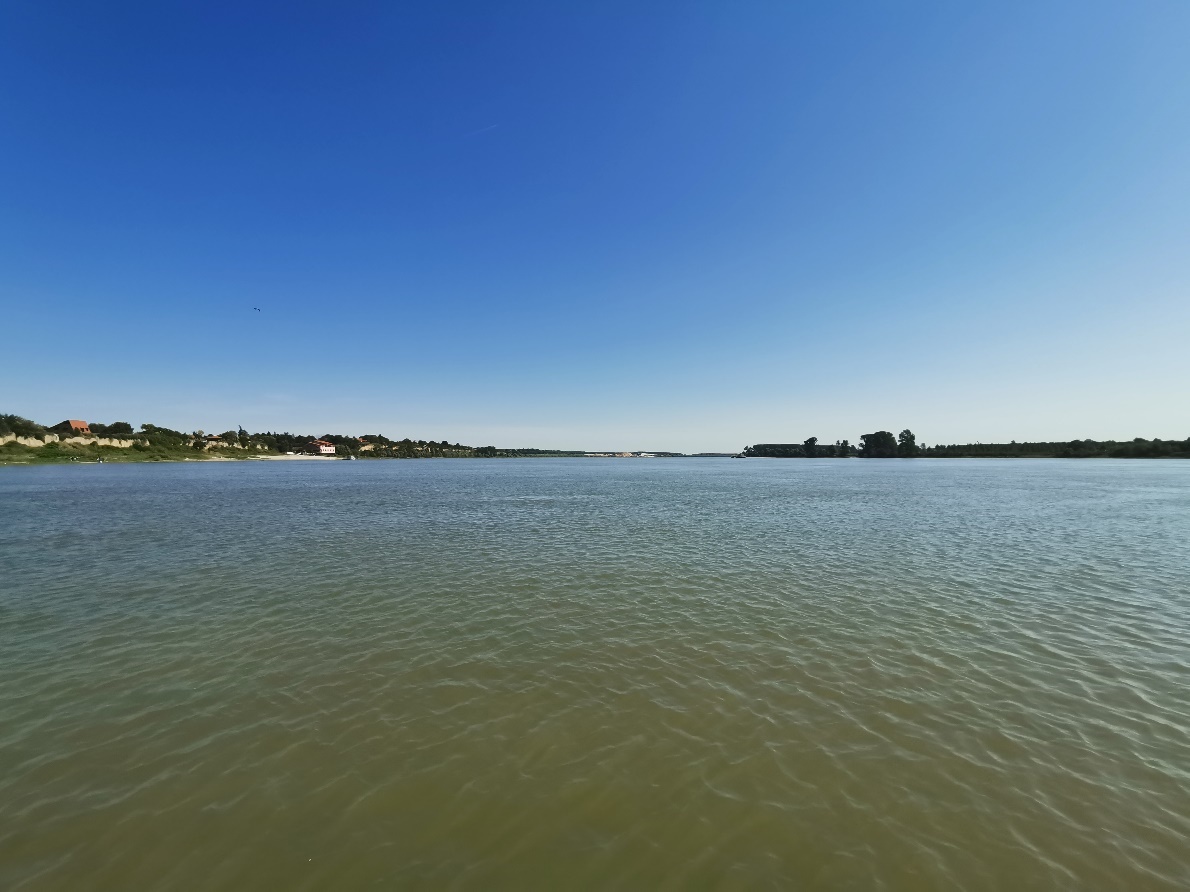 Sampling profile Stari BanovciNAME OF THE SITE: RitopekNAME OF THE RIVER: Danube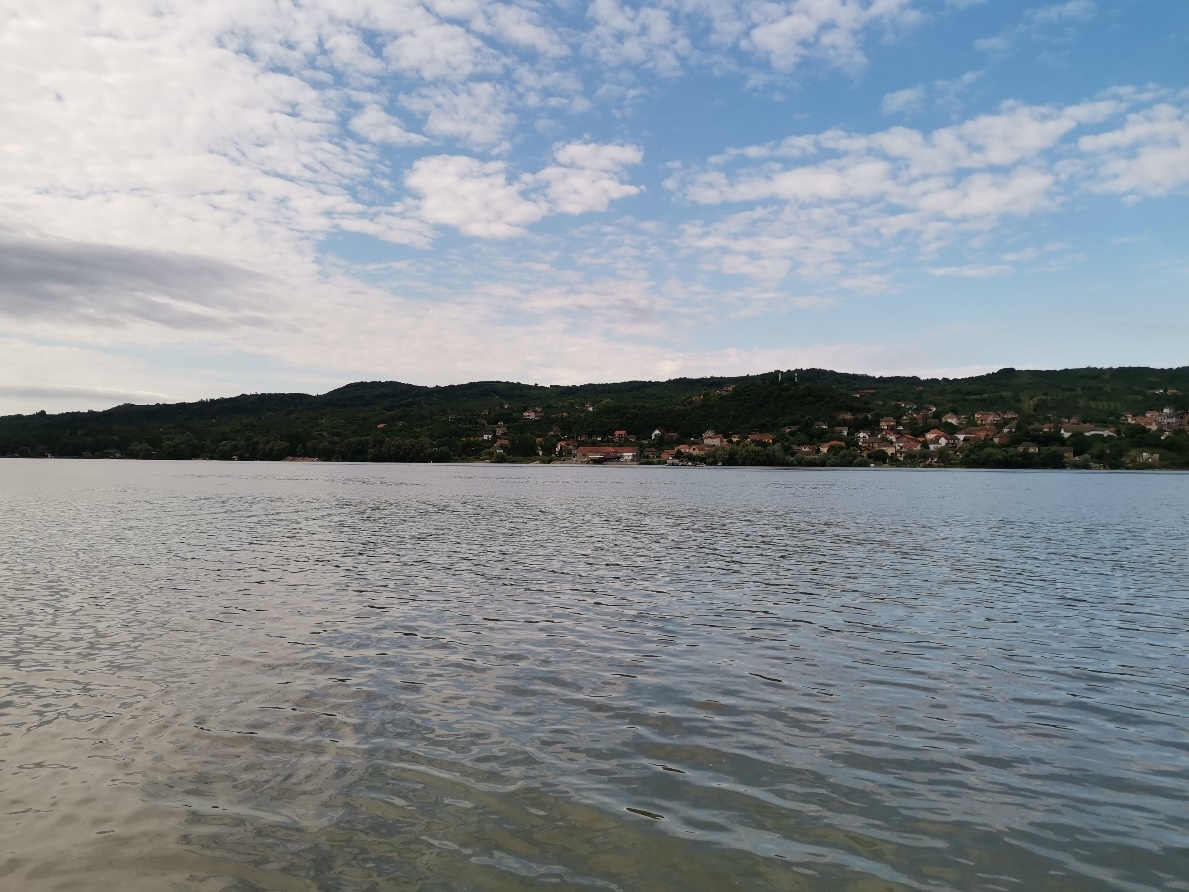 Sampling profile RitopekNAME OF THE SITE: SmederevoNAME OF THE RIVER: Danube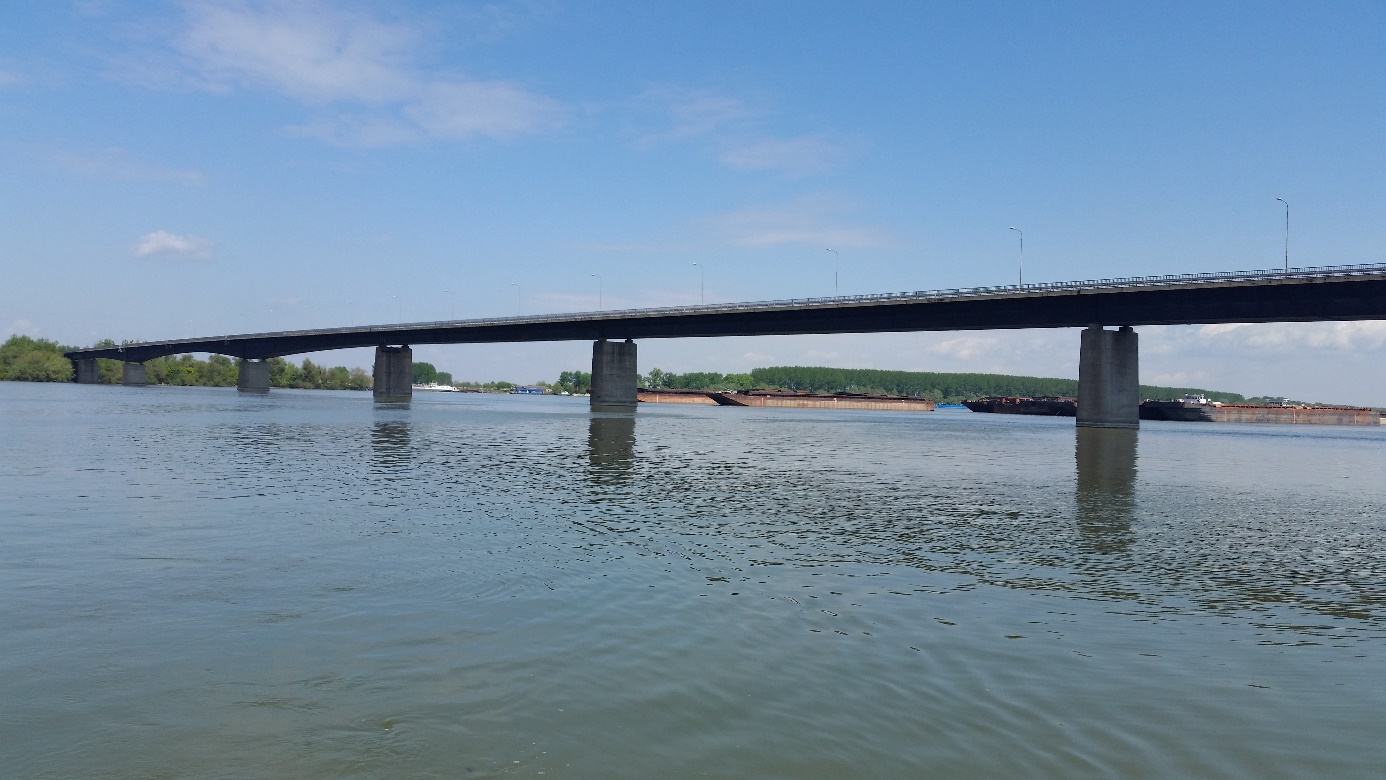 Sampling profile SmederevoNAME OF THE SITE: RamNAME OF THE RIVER: Danube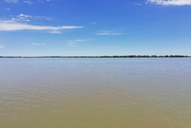 Sampling profile RamNAME OF THE SITE: Veliko GradišteNAME OF THE RIVER: Danube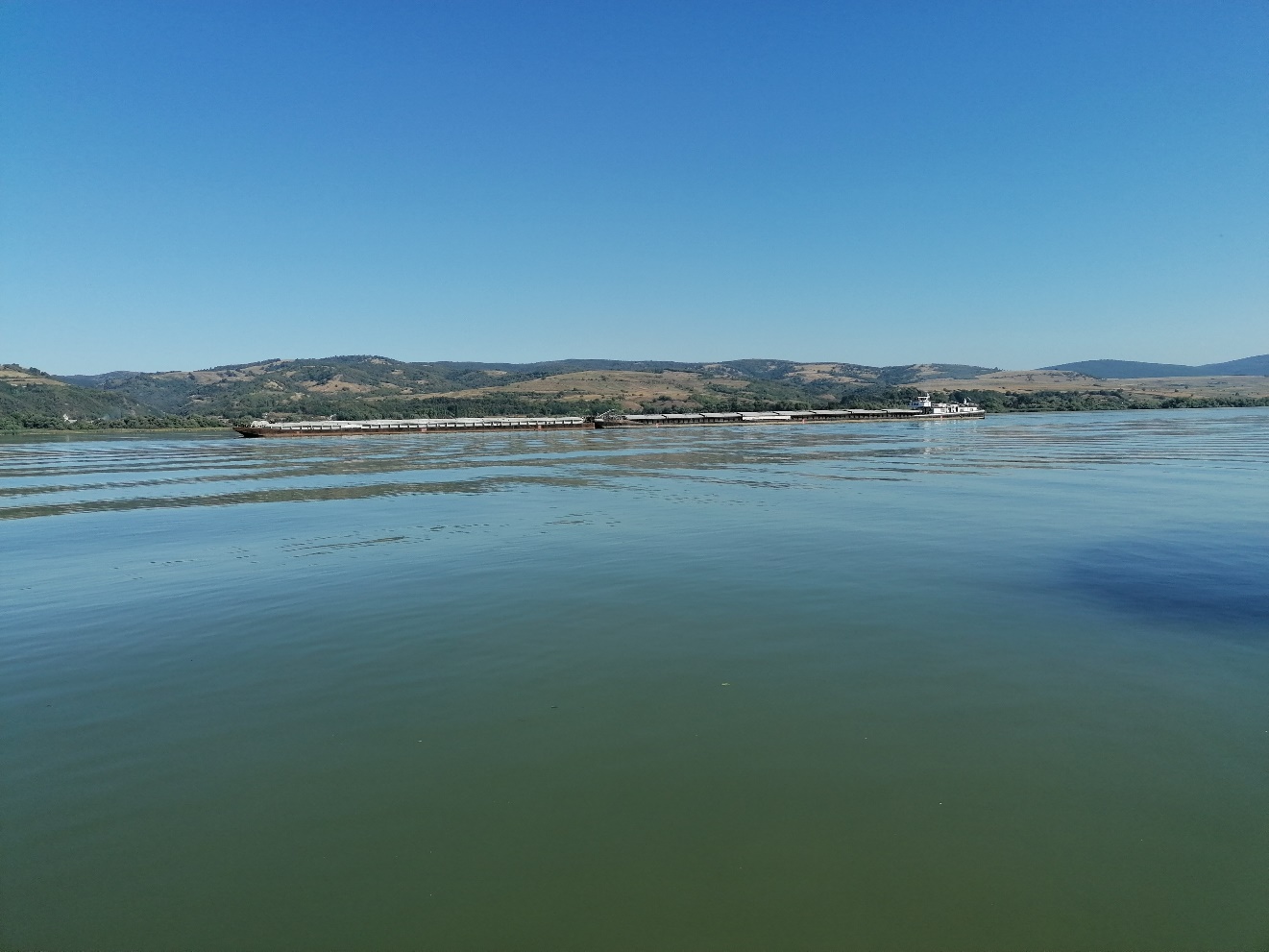 Sampling profile Veliko GradišteNAME OF THE SITE: Donji MilanovacNAME OF THE RIVER: Danube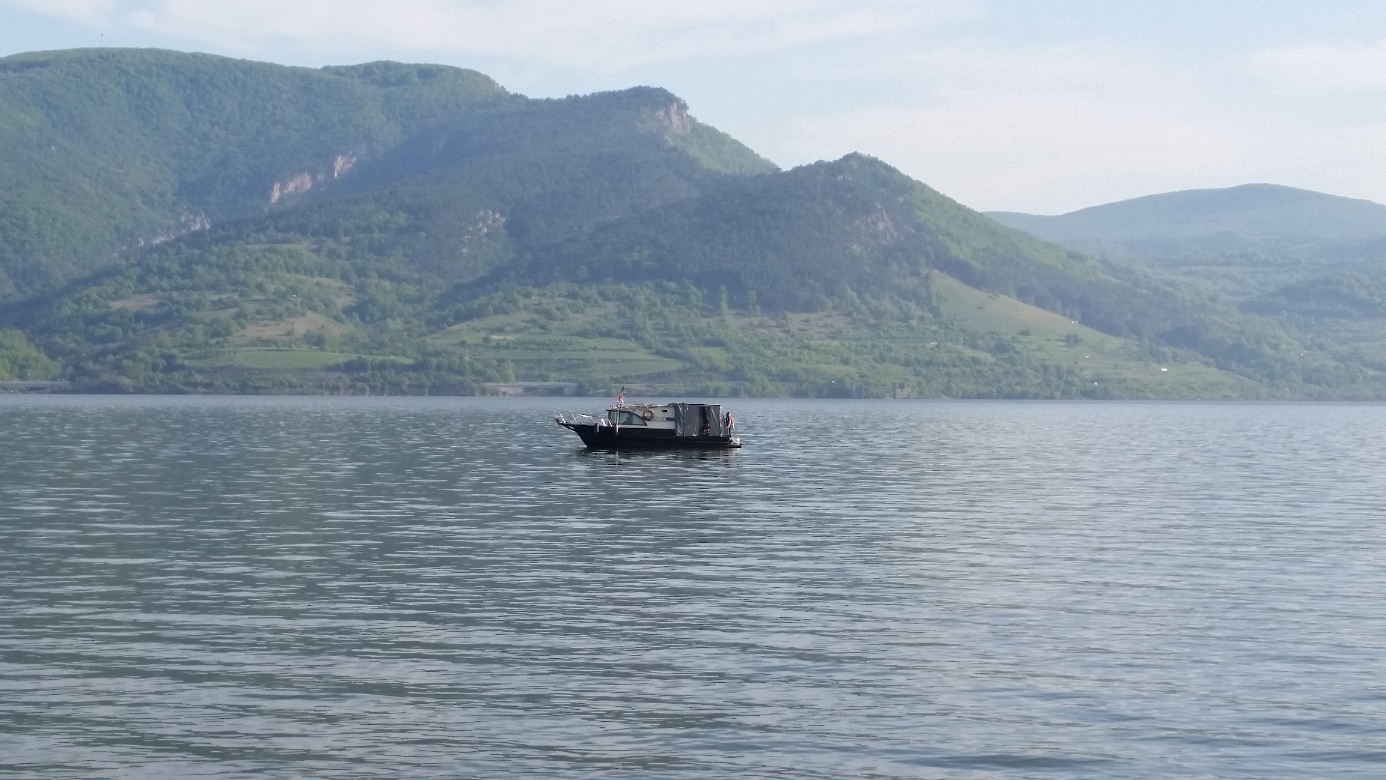 Sampling profile Donji MilanovacNAME OF THE SITE: TekijaNAME OF THE RIVER: Danube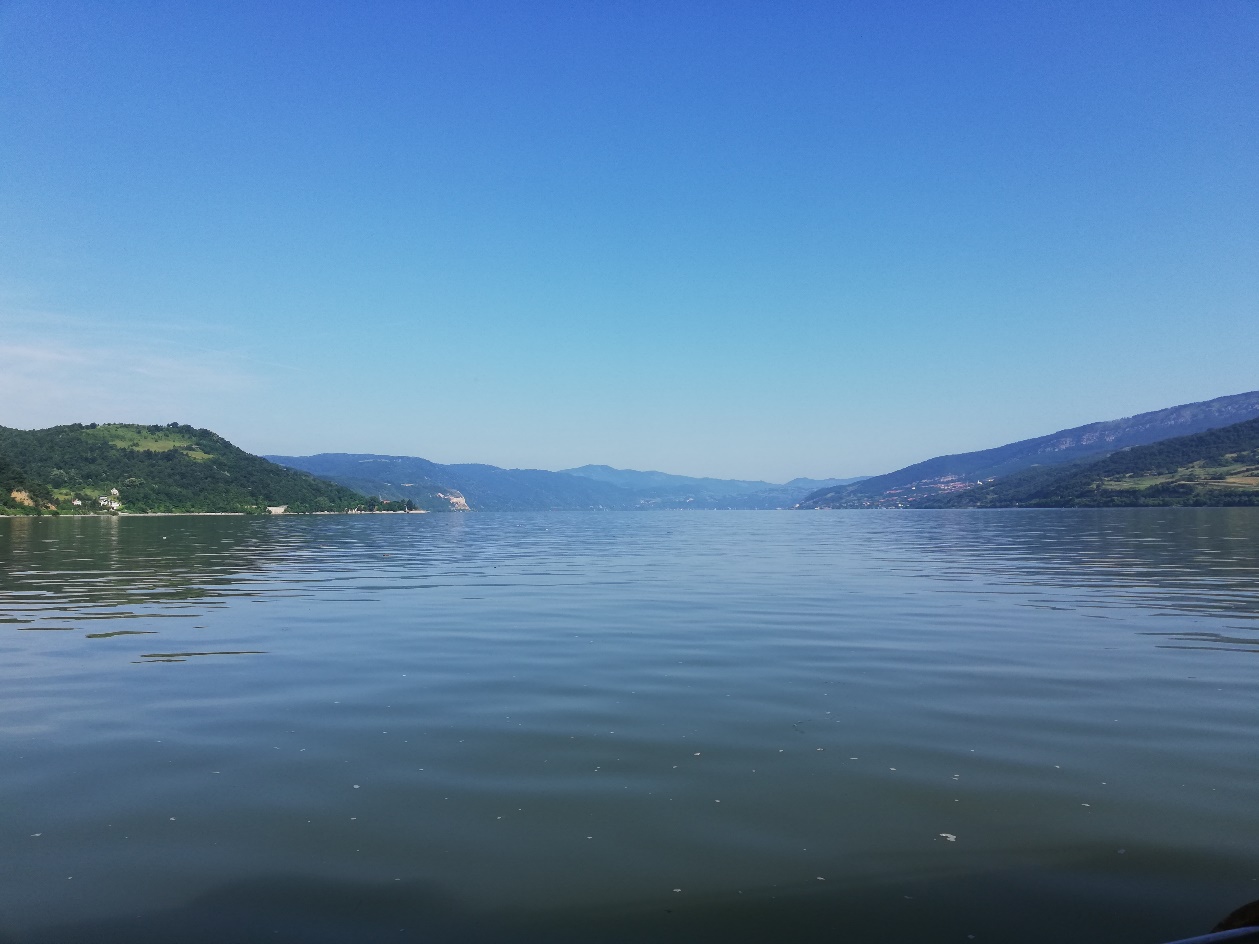 Sampling profile TekijaNAME OF THE SITE: KladovoNAME OF THE RIVER: Danube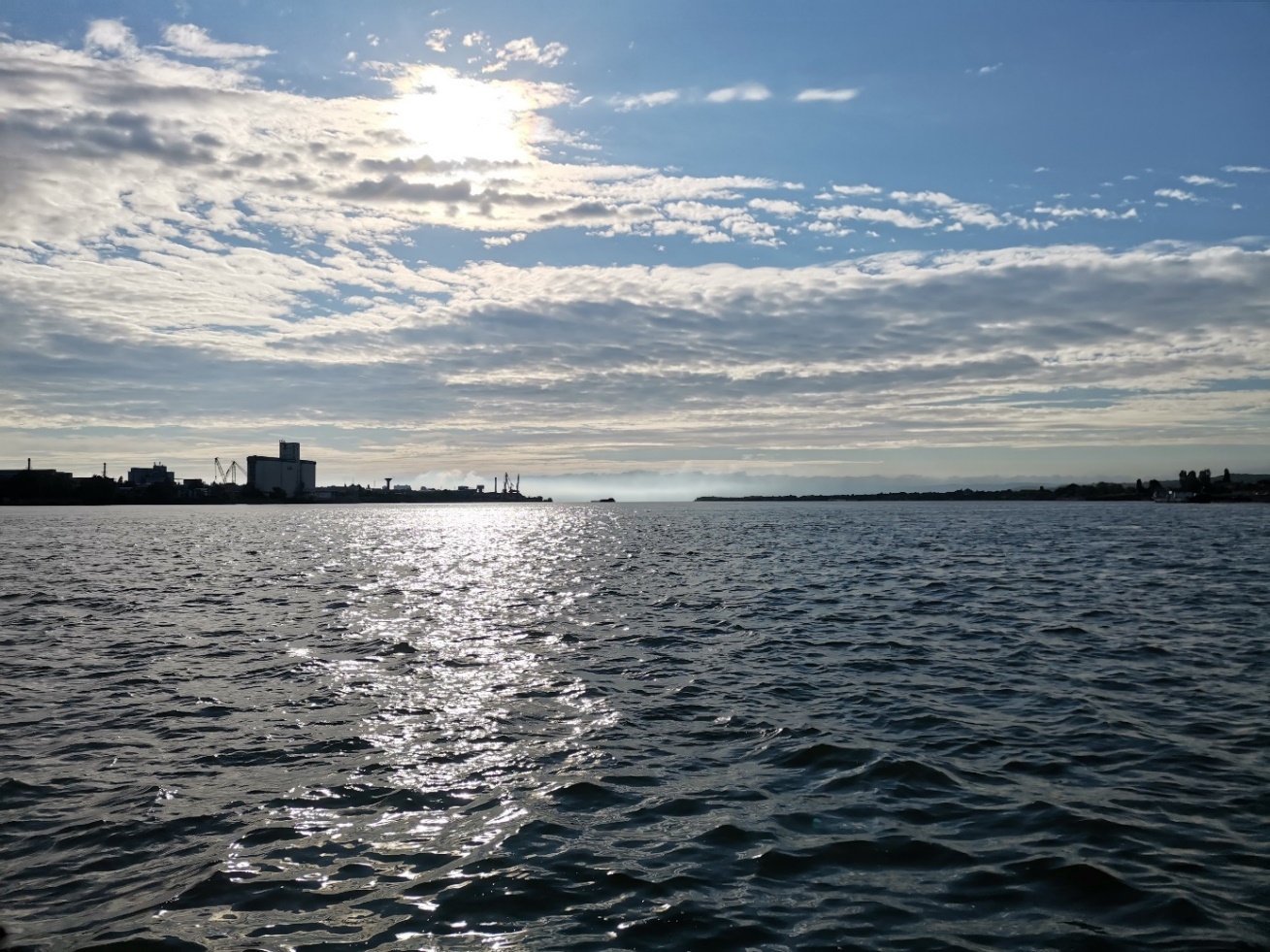 Sampling profile KladovoNAME OF THE SITE: KusjakNAME OF THE RIVER: Danube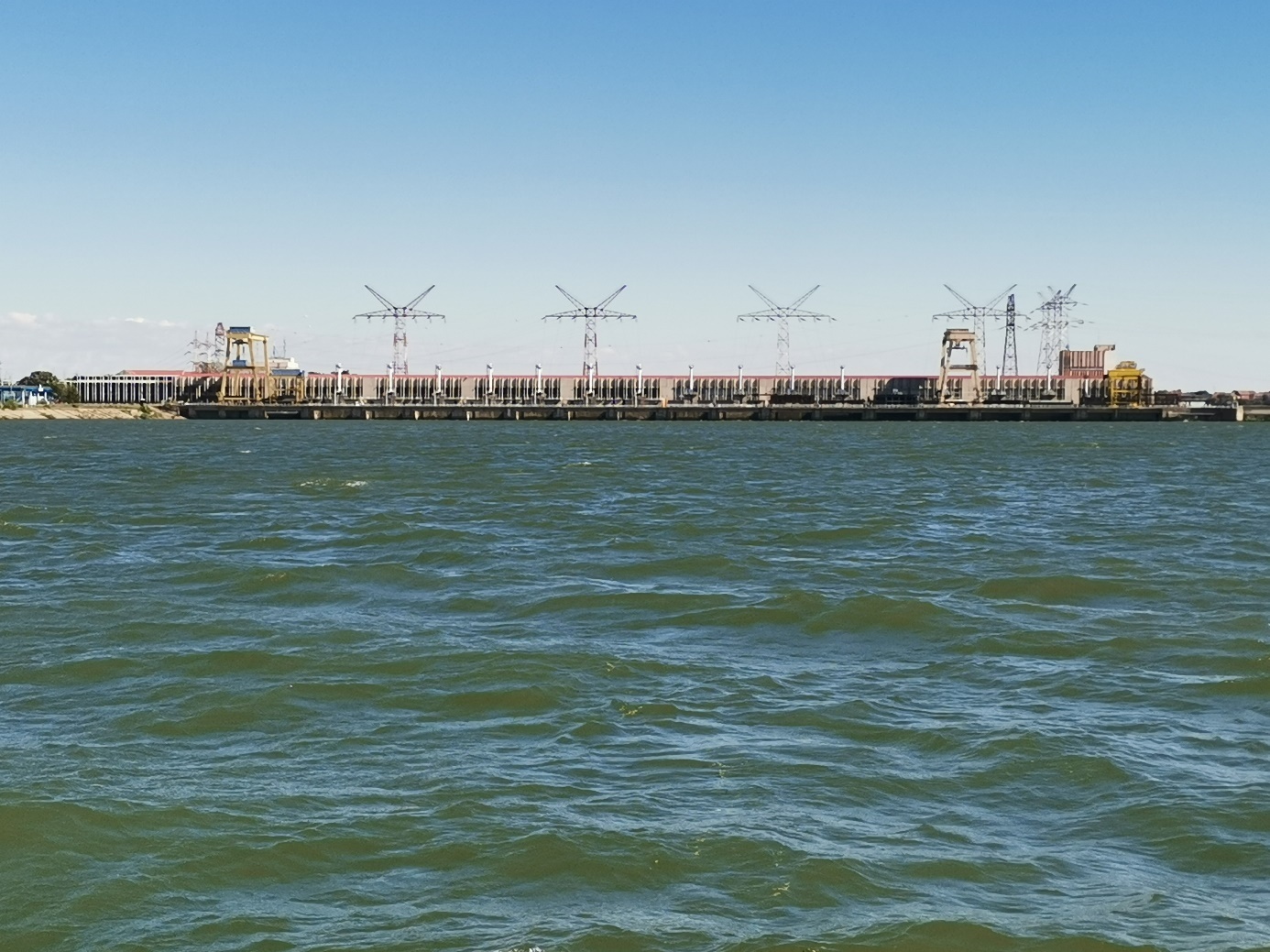 Sampling profile KusjakANNEX 1 (1) PARTICIPANTS (confirmed)Marko MarjanovićIgor LjumovićDragan AleksićPrvoslav MarjanovićDragica VulićFor further information on the project, partnership and the Danube Transnational Programme:
www.interreg-danube.eu/simona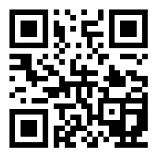 Nr.Name ofthe siteWGS Long
NWGS Lat
EOwner of water monitoring dataOwner of sediment monitoring dataResponsible for samplingExistent archive 
water, sediment monitoring dataComments1.Ledinci45°13'02.9"19°48'18.2"RS-JČWISIMONA RS- JCWIW2.Novi Sad45°15'30.8" 19°53'16.4"SIMONA SIMONA RS- JCWIW, S3.Stari Banovci44°59'24.9" 20°17'41.3"SIMONA SIMONA RS- JCWIW, S4.Zemun44°51'42.0" 20°22'52.7"SEPASIMONA RS- JCWIWReplaced 5.Ritopek44°44'25.1" 20°39'30.7"SIMONA SIMONA RS- JCWIW, S6.Smederevo44°42'15.0" 20°58'29.9"SIMONA SIMONA RS- JCWIW, S-7.Ram44°49'10.7" 21°20'22.5"SIMONA SIMONA RS- JCWIW, SNew National point8.Veliko Gradište44°46'07.1" 21°31'28.6"SIMONA SIMONA RS- JCWIW, S9.Donji Milanovac44°27'56.6" 22°08'09.9"SIMONA SIMONA RS- JCWIW, S10.Tekija44°41'05.7" 22°24'25.9"SIMONA SIMONA RS- JCWIW, S11.Kladovo44°37'17.2" 22°35'42.1"SIMONA SIMONA RS- JCWIW, S12.Kusjak44°19'11.9" 22°32'45.9"SIMONA SIMONA RS- JCWIW, SNr.Sample IDName ofthe river/reservoirName ofthe siteWGS Long, 
NWGS Lat, 
E1.WP6_LE_BSDanube, Iron GateLedinci45°13'02.9"19°48'18.2"2.WP6_NS_BSDanube, Iron GateNovi Sad45°15'30.8" 19°53'16.4"3.WP6_SB_BSDanube, Iron GateStari Banovci44°59'24.9" 20°17'41.3"4.WP6_RT_BSDanube, Iron GateRitopek44°44'25.1" 20°39'30.7"5.WP6_SD_BSDanube, Iron GateSmederevo44°42'15.0" 20°58'29.9"6.WP6_RA_BSDanube, Iron GateRam44°49'10.7" 21°20'22.5"7.WP6_VG_BSDanube, Iron GateVeliko Gradište44°46'07.1" 21°31'28.6"8.WP6_DM_BSDanube, Iron GateDonji Milanovac44°27'56.6" 22°08'09.9"9.WP6_TE_BSDanube, Iron GateTekija44°41'05.7" 22°24'25.9"10.WP6_KL_BSDanube, Iron GateKladovo44°37'17.2" 22°35'42.1"11.WP6_KU_BSDanube, Iron GateKusjak44°19'11.9" 22°32'45.9"Sample typeSampling systemSample typeSampling systemBottom sediment 0-5 cmgravity core samplerBottom sediment 5-10 cmgravity core samplerBottom sediment 10-15 cmgravity core samplerBottom sediment 0 – 15cmGrab samplersuspended sedimentVacuum pump and sampling bottleDateTemperatureWind speedPrecipitationTravelled distance and sampled locations25-08-202016°C– 24°C0 -30 km/hIntermittant rainfallLedinci26-08-202016°C– 28°C0 -17 km/hIntermittant rainfallNovi Sad27-08-202016°C– 28°C0 -22 km/hNoneStari Banovci30-08-202023°C– 35°C0-28 km/hNoneRitopek, Smederevo31-08-202020°C– 33°C0-31 km/hNoneRam01-09-202017°C– 26°C0-35 km/hNoneVeliko Gradište03-09-202016°C– 25°C0-24 km/hNoneTekija04-09-202015°C– 28°C0-20 km/hNoneKladovo05-09-202015°C– 28°C0-20 km/hNoneKusjak09-09-202017°C– 30°C0-19 km/hNoneDonji MilanovacField parametersUnitSurface waterTemperature °C23.7pH7.88Electrical ConductivityµS/cm334.8Turbidity (measured)NTU16.2Dissolved Oxygen; DOmg/l7.35Oxygen Saturation; DO%77.5Field parametersUnitSurface waterTemperature °C23.7pH7.89Electrical ConductivityµS/cm334Turbidity (measured)NTU16.1Dissolved Oxygen; DOmg/l7.3Oxygen Saturation; DO%86.9Field parametersUnitSurface waterTemperature °C23.7pH7.94Electrical ConductivityµS/cm337.7Turbidity (measured)NTU11Dissolved Oxygen; DOmg/l7.57Oxygen Saturation; DO%90.3Field parametersUnitSurface waterTemperature °C24.0pH7.82Electrical ConductivityµS/cm352Turbidity (measured)NTU10.1Dissolved Oxygen; DOmg/l6.57Oxygen Saturation; DO%79.4Field parametersUnitSurface waterTemperature °C24.2pH7.84Electrical ConductivityµS/cm367Turbidity (measured)NTU8.5Dissolved Oxygen; DOmg/l6.59Oxygen Saturation; DO%80Field parametersUnitSurface waterTemperature °C25.0pH7.79Electrical ConductivityµS/cm370.2Turbidity (measured)NTU6.3Dissolved Oxygen; DOmg/l6.6Oxygen Saturation; DO%81.7Field parametersUnitSurface waterTemperature °C25.3pH7.93Electrical ConductivityµS/cm373.5Turbidity (measured)NTU14Dissolved Oxygen; DOmg/l6.9Oxygen Saturation; DO%88Field parametersUnitSurface waterTemperature °C24.1pH7.87Electrical ConductivityµS/cm365Turbidity (measured)NTU7.4Dissolved Oxygen; DOmg/l6.94Oxygen Saturation; DO%83.2Field parametersUnitSurface waterTemperature °C24.4pH7.83Electrical ConductivityµS/cm358.3Turbidity (measured)NTU4.9Dissolved Oxygen; DOmg/l6.62Oxygen Saturation; DO%8.1Field parametersUnitSurface waterTemperature °C23.8pH7.82Electrical ConductivityµS/cm360.3Turbidity (measured)NTU5.1Dissolved Oxygen; DOmg/l6.54Oxygen Saturation; DO%77.6Field parametersUnitSurface waterTemperature °C23.6pH7.91Electrical ConductivityµS/cm346.4Turbidity (measured)NTU4.8Dissolved Oxygen; DOmg/l7.1Oxygen Saturation; DO%83.9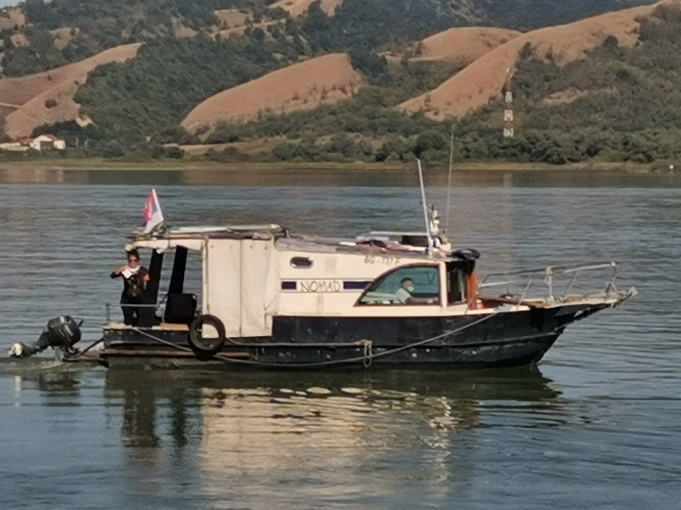 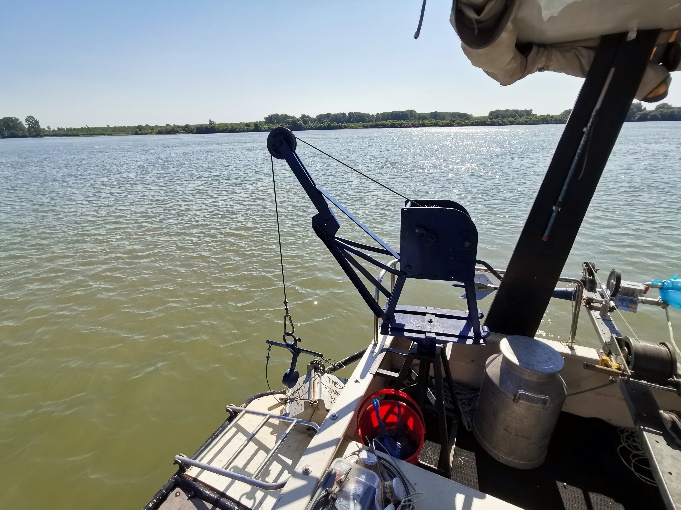 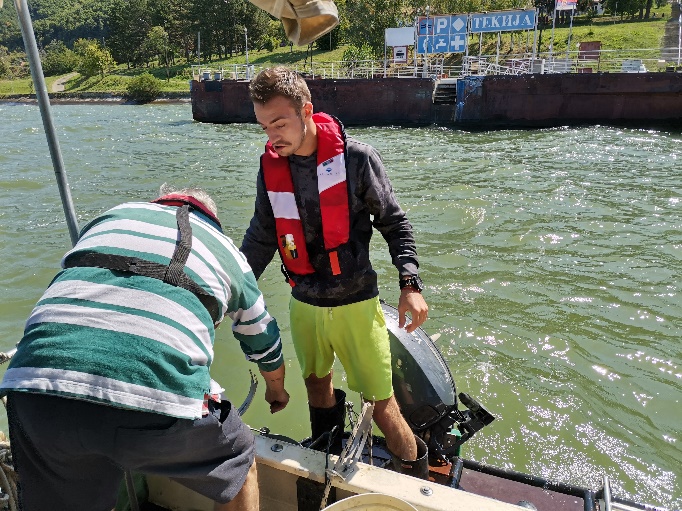 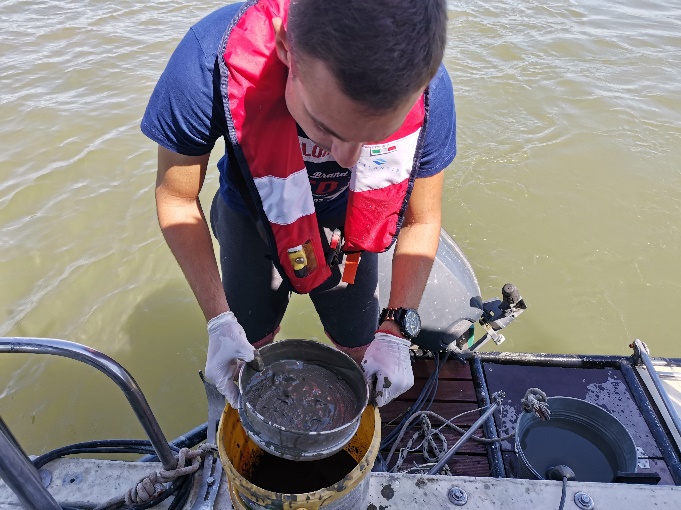 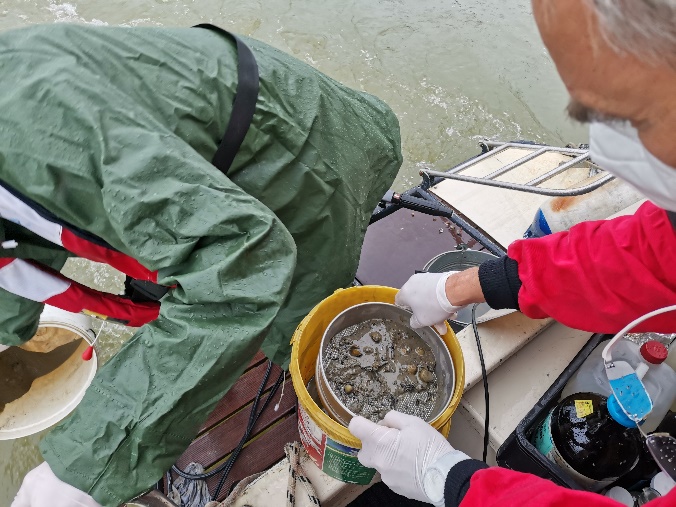 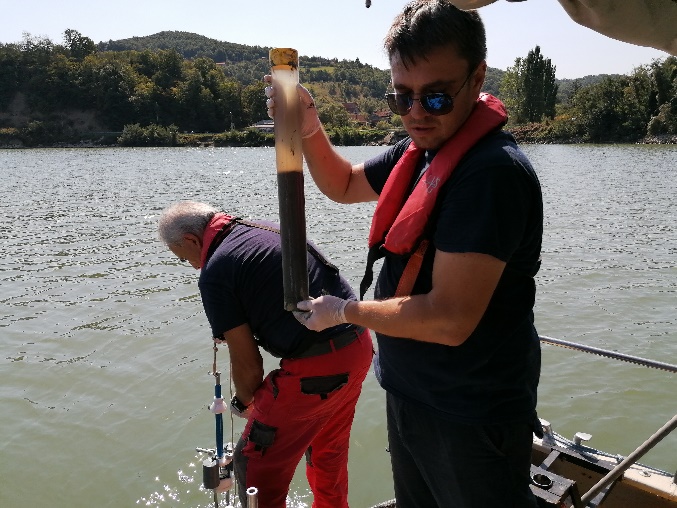 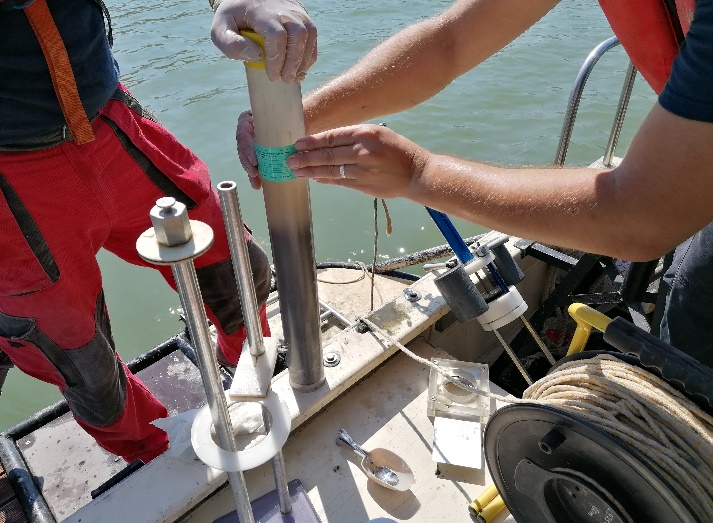 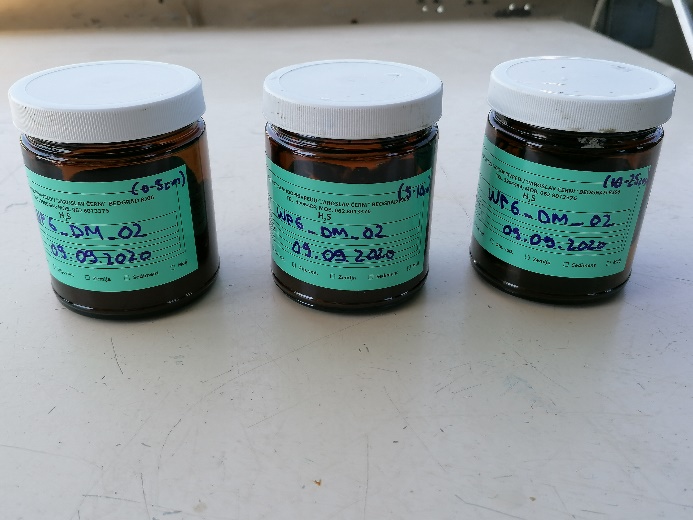 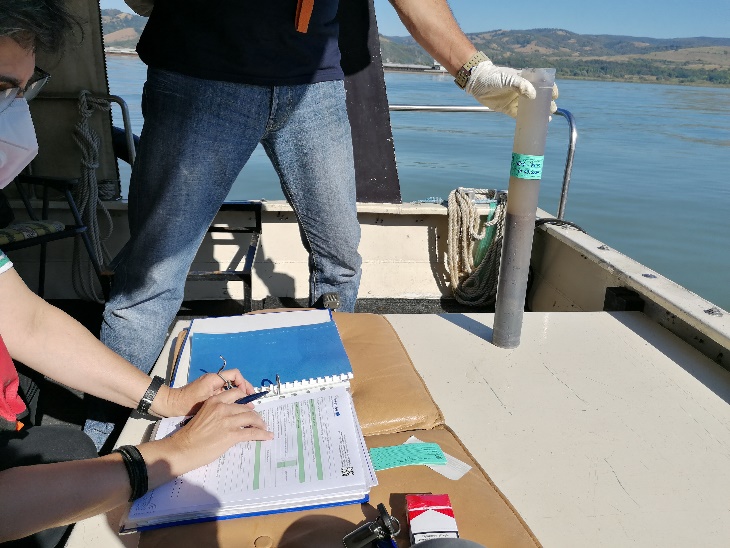 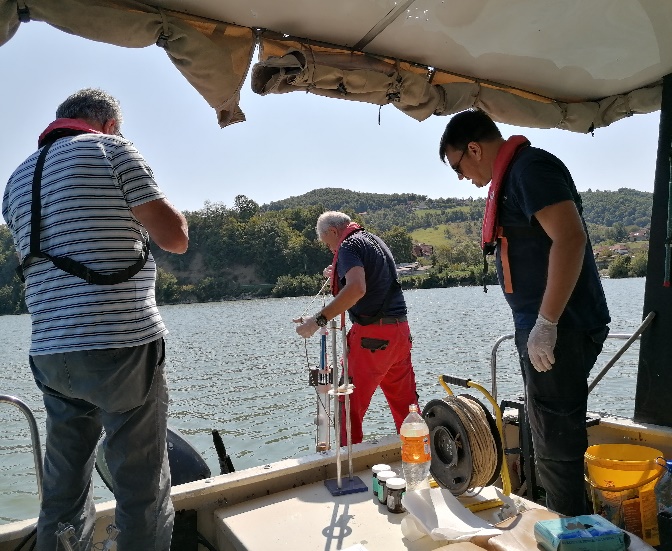 